LĪGUMS Nr.par apauguma likvidēšanu valsts autoceļa ceļu zemes nodalījuma joslā	PARAKSTĪŠANAS DATUMS IR PĒDĒJĀ PIEVIENOTĀ DROŠĀELEKTRONISKĀ PARAKSTA UN TĀ LAIKA ZĪMOGA DATUMSPamatojoties uz 2022. gada 29. decembra deleģēšanas līgumā, kas noslēgts starp Satiksmes ministriju un valsts sabiedrību ar ierobežotu atbildību „Latvijas Valsts ceļi”, doto pilnvarojumu slēgt līgumus, kas saistīti ar deleģēto valsts pārvaldes uzdevumu izpildi, valsts sabiedrība ar ierobežotu atbildību „Latvijas Valsts ceļi” valdes priekšsēdētāja Mārtiņa Lazdovska personā, kurš rīkojas saskaņā ar valdes pilnvarojumu, turpmāk – „Pasūtītājs”, no vienas puses, un __________________, _____________ personā, kura/-š rīkojas saskaņā ar ______________, turpmāk – „Izpildītājs”, no otras puses, abi kopā turpmāk – „Puses”, ņemot vērā likuma „Par autoceļiem” 4. panta pirmo daļu, 7. panta trešo daļu, 23. un 27.1 pantu, Ceļu satiksmes likuma 6. panta trešo daļu, Ministru kabineta 2009. gada 29. septembra noteikumus Nr. 1104 „Valsts autoceļu un valsts autoceļu maršrutā ietverto pašvaldībām piederošo autoceļu posmu saraksts” un Ministru kabineta 2010. gada 9. marta noteikumus Nr. 224 „Noteikumi par valsts un pašvaldību autoceļu ikdienas uzturēšanas prasībām un to izpildes kontroli”, noslēdz šādu līgumu:1. Līguma priekšmets ir apauguma likvidēšanas darbu veikšana valsts vietējā autoceļa V465 Auziņi - Dukuļeva, no km 5,400 līdz km 16,720, ceļu zemes nodalījuma joslā valstij Satiksmes ministrijas personā valdījumā esošās zemes vienības robežās (kadastra apzīmējumi 3890 006 0153, 3890 003 0045, 3866 003 0067, 3866 004 0209), turpmāk – Darbi.2. Kā atlīdzību par veiktajiem Darbiem, Izpildītājs patur apauguma likvidēšanas laikā iegūto biomasu.3. Izpildītājs Darbus uzsāk 20 dienu laikā no līguma parakstīšanas dienas, un pabeidz _____dienu laikā no Darbu uzsākšanas dienas.4. Pasūtītājs apņemas:4.1. izsniegt Izpildītājam Darbu veikšanai visas nepieciešamās atļaujas, saskaņojumus un shēmas; 4.2. pirms Darbu uzsākšanas ierādīt dabā ceļu zemes nodalījuma joslas robežas, kurās Darbi veicami;4.3. pēc darbu pabeigšanas kopā ar Izpildītāju apsekot 1.punktā minētā autoceļa posmu, kā arī desmit dienu laikā sagatavot defektu aktu un aprēķināt nodarītos zaudējumus gadījumā, ja konstatēts, ka veicot apauguma likvidēšanas darbus:4.3.1. ir bojāts autoceļš, autoceļa aprīkojums, ceļu zemes nodalījuma josla, robežzīme, gaisvadu sakaru vai elektropārvades līnija, aizsargājams dabas objekts (koks), dabas piemineklis vai cits objekts; 4.3.2. nav izpildītas 5.12. punktā noteiktās prasības.4.4. pēc Darbu pabeigšanas, ja netiek konstatēti līguma pārkāpumi (vai ir novērsti un samaksāti trešajām personām nodarītie zaudējumi), sagatavot Darbu pabeigšanas un nodošanas – pieņemšanas aktu.5. Izpildītājs apņemas:5.1. veikt Darbus ievērojot Aizsargjoslu likumu, Ministru kabineta 2012.gada 2.maija noteikumus Nr.309 „Noteikumi par koku ciršanu ārpus meža”, Ministru kabineta 2010.gada 16.marta noteikumus Nr.264 „Īpaši aizsargājamo dabas teritoriju vispārējie aizsardzības un izmantošanas noteikumi”, Ministru kabineta 2005.gada 22.novembra noteikumus Nr.888 „Noteikumi par aizsargājamām alejām”, Ministru kabineta 2008.gada 14.jūlija noteikumus Nr.559 „Invazīvo augu sugas – Sosnovska latvāņa – izplatības ierobežošanas noteikumi” un Ministru kabineta 2001.gada 2.oktobra noteikumus Nr.421 „Noteikumi par darba vietu aprīkošanu uz ceļiem”;5.2. par saviem līdzekļiem veikt Darbus saskaņā ar līguma pielikumā norādītājiem saskaņojumiem un normatīvajiem aktiem;5.3. neveikt nekādas darbības līguma pielikumā norādītājās konfliktvietās (aizsargājams dabas objekts (koks), dabas piemineklis vai cits objekts) bez saskaņošanas ar Pasūtītāju;5.4. ievērot autoceļu aizsardzības noteikumus, neradot autoceļa būvju un to elementu (sāngrāvji, nogāzes, ceļa nomales, brauktuves u. c.) bojājumus;5.5. Darbu veikšanas laikā neapdraudēt darba zonas tuvumā esošās inženierkomunikācijas, trešajām personām piederošo īpašumu un trešo personu drošību un intereses;5.6. ceļu zemes nodalījuma joslā rīkoties ar pienācīgu rūpību un nenodot Darbu veikšanu trešajām personām;5.7. Darbus veikt tikai 1.punktā minētās ceļu zemes nodalījuma joslas daļā, ievērojot valstij piederošā īpašuma robežas saskaņā ar pielikumu;5.8. Darbu veikšanas laikā neradīt traucējumus pārējo autoceļu komplekso ikdienas uzturēšanas darbu veikšanai;5.9. atsevišķi saskaņot ar Pasūtītāju satiksmes organizācijas shēmu (ar braukšanas ātrumu samazinājumu, savlaicīgu brīdinājumu par brauktuves sašaurinājumu vai darbiem autoceļa tuvumā u.tml.) gadījumos, ja Darbu veikšanas laikā ir apgrūtināta redzamība (vismaz vienā virzienā);5.10. neradīt transportlīdzekļu satiksmei bīstamus apstākļus;5.11. Darbu izpildes laikā uzņemties pilnu materiālo un juridisko atbildību par Pasūtītājam un trešajām personām nodarītajiem zaudējumiem saskaņā ar Civillikumu;5.12. pēc Darbu pabeigšanas ceļu zemes nodalījuma joslu Darbu zonas robežās attīrīt no krūmiem un to atvasēm, likvidēt nozāģētos zarus un krūmus vai tos nogādāt uz Izpildītāja atbērtni, kā arī nodrošināt, ka ceļu zemes nodalījuma joslā atstāto celmu augstums nepārsniedz 10 cm;5.13. pēc Darbu pabeigšanas sakārtot ceļu zemes nodalījuma joslu, autoceļa brauktuvi un nomali ne sliktākā stāvoklī kā pirms Darbu veikšanas;5.14. desmit dienu laikā pēc 4.2.punktā minētā defektu akta saņemšanas, par saviem līdzekļiem pabeigt tajā konstatētos neizpildītos darbus vai novērst bojājumus;5.15. par Darbu pabeigšanu vienas dienas laikā informēt Pasūtītāja Latgales reģionālo nodaļu.6. Jebkādu līguma saistību neizpildes gadījumā Puses ir atbildīgas par pārējām Pusēm radušos zaudējumu atlīdzināšanu.7. Puses ir atbrīvotas no atbildības par līguma pilnīgu vai daļēju neizpildi, ja šāda neizpilde radusies nepārvaramas varas vai ārkārtēja rakstura apstākļu rezultātā, kuru darbība sākusies pēc līguma noslēgšanas un kurus nevarēja iepriekš paredzēt vai novērst. 8. Pusei, kura atsaucas uz nepārvaramas varas vai ārkārtēja rakstura apstākļu darbību, nekavējoties par šādiem apstākļiem rakstveidā jāziņo otrai Pusei. Ziņojumā norāda, kādā termiņā pēc viņa ieskata ir iespējama vai paredzama līgumsaistību izpilde, un pēc otras Puses pieprasījuma iesniedz kompetentas institūcijas izsniegtu izziņu, kas satur nepārvaramas varas vai ārkārtējo apstākļu darbības apstiprinājumu un to raksturojumu. Ja līguma turpmāka izpilde nav iespējama, Puses sagatavo Darbu nodošanas – pieņemšanas aktu un Izpildītājs saņem atlīdzību par visu līdz tam kvalitatīvi paveikto Darba daļu.9. Līgums stājas spēkā no tā parakstīšanas brīža un ir spēkā līdz līgumā noteikto saistību pilnīgai izpildei.10. Pasūtītājam ir tiesības vienpusēji izbeigt līgumu, par to rakstveidā informējot Izpildītāju vismaz trīs dienas iepriekš, gadījumā, ja Izpildītājs:10.1. neievēro 3. punktā noteiktos termiņus;10.2. neievēro 5.1. punktā minēto normatīvo aktu prasības;10.3. Darbu veikšanas laikā apdraud darba zonas tuvumā esošās inženierkomunikācijas, trešajām personām piederošo īpašumu un trešo personu drošību un intereses.11. Šo līgumu savstarpēji vienojoties, var izbeigt pirms darbības termiņa beigām, ja to pieprasa kāda no Pusēm.12. Jautājumi, kuri nav paredzēti šajā līgumā, tiek risināti saskaņā ar Latvijas Republikā spēkā esošajiem normatīvajiem aktiem.13. Visi šī līguma grozījumi tiek izteikti rakstveidā, tie pievienojami līgumam kā pielikumi, un kļūst par šī līguma neatņemamu sastāvdaļu.14. Puses vienojas, ka strīdus un domstarpības, ja tādas radīsies saistībā ar šo līgumu un šī līguma darbības laikā, centīsies risināt, savstarpēji vienojoties. Ja 30 dienu laikā vienošanās ceļā strīdu nebūs iespējams atrisināt, to nodos izskatīšanai tiesā normatīvajos aktos noteiktā kārtībā.15. Šis  ir saistošs Pušu likumīgajiem tiesību un saistību pārņēmējiem.16. Šis  sagatavots uz divdesmitdivām lapām, tajā skaitā divi pielikumi uz deviņpadsmit lapām, divos identiskos eksemplāros, no kuriem viens eksemplārs glabājas pie Pasūtītāja un otrs – pie Izpildītāja.ŠIS DOKUMENTS IR PARAKSTĪTS AR DROŠU ELEKTRONISKO PARAKSTU UN SATUR LAIKA ZĪMOGUPielikums Nr. 1līgumam par apauguma likvidēšanu valsts autoceļa ceļu zemes nodalījuma joslāValsts vietējā autoceļa V465 Auziņi - Dukuļeva, no km 5,400 līdz km 16,720, ceļu zemes nodalījuma joslas, kurā paredzēts veikt apauguma likvidēšanas darbus, shēmas.Gar zemes vienībām ar kadastra apzīmējumiem 38900060009, 38900060101, 38900060143, 38900060108, 38900060169, 38900060077 ceļa labajā pusē un 38900060009 ceļa kreisajā pusē darbus veikt zonā NE TĀLĀK KĀ 9,5 metrus no ceļa ass, pirms tam precizējot robežzīmju atrašanos dabā.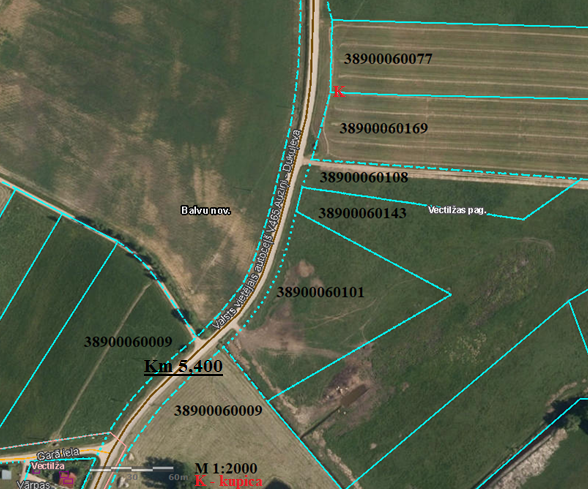 Gar zemes vienībām ar kadastra apzīmējumiem 38900060006, 38900060031 ceļa labajā pusē un 38900060066 ceļa kreisajā pusē darbus veikt zonā NE TĀLĀK KĀ 9,5 metrus no ceļa ass, pirms tam precizējot robežzīmju atrašanos dabā.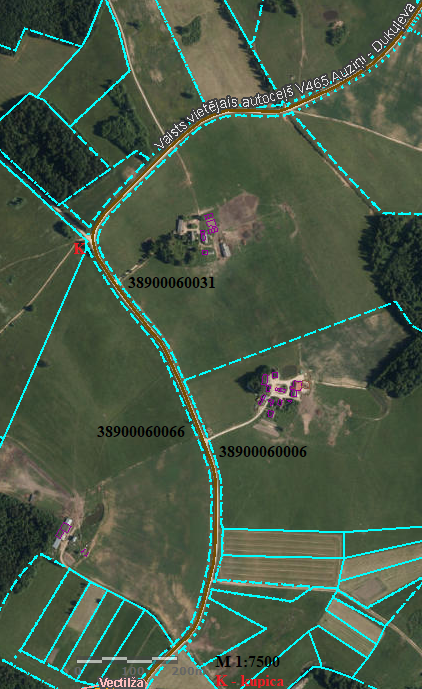 Gar zemes vienībām ar kadastra apzīmējumiem 38900060160, 38900030081, 38900030096, 38900030121 ceļa kreisajā pusē darbus veikt zonā NE TĀLĀK KĀ 9,5 metrus no ceļa ass, pirms tam precizējot robežzīmju atrašanos dabā.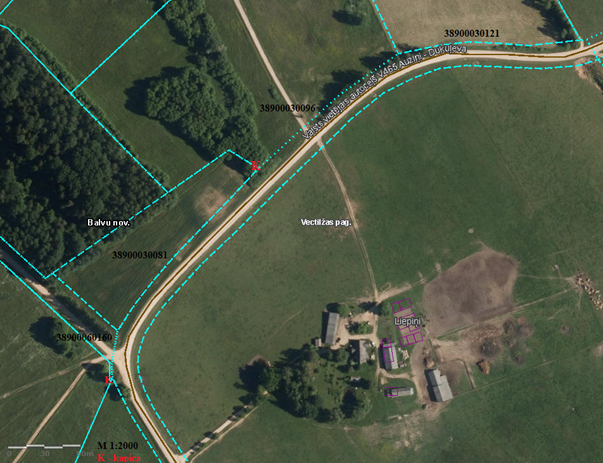 Gar zemes vienībām ar kadastra apzīmējumiem 38900030079, 38900030080 ceļa labajā pusē un 38900030122, 38900030138 ceļa kreisajā pusē darbus veikt zonā NE TĀLĀK KĀ 9,5 metrus no ceļa ass, pirms tam precizējot robežzīmju atrašanos dabā.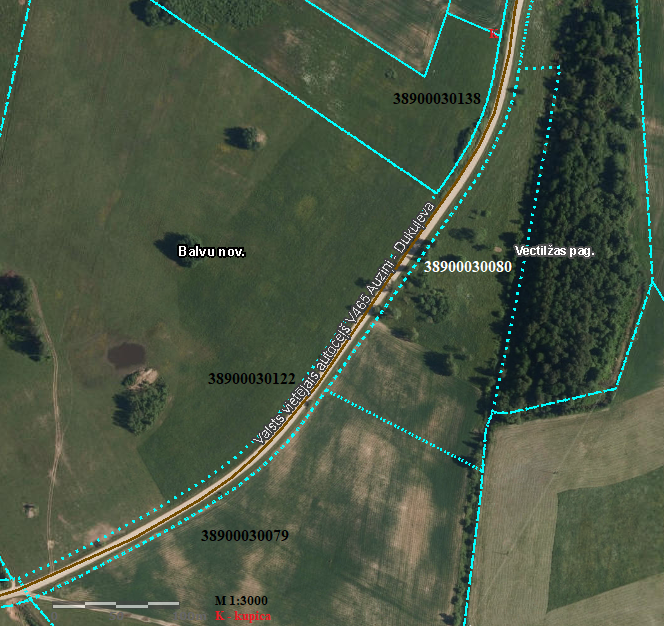 Gar zemes vienībām ar kadastra apzīmējumiem 38900030149, 38900030101, 38900030054 ceļa labajā pusē un 38900030069, 38900030146 ceļa kreisajā pusē darbus veikt zonā NE TĀLĀK KĀ 9,5 metrus no ceļa ass, pirms tam precizējot robežzīmju atrašanos dabā.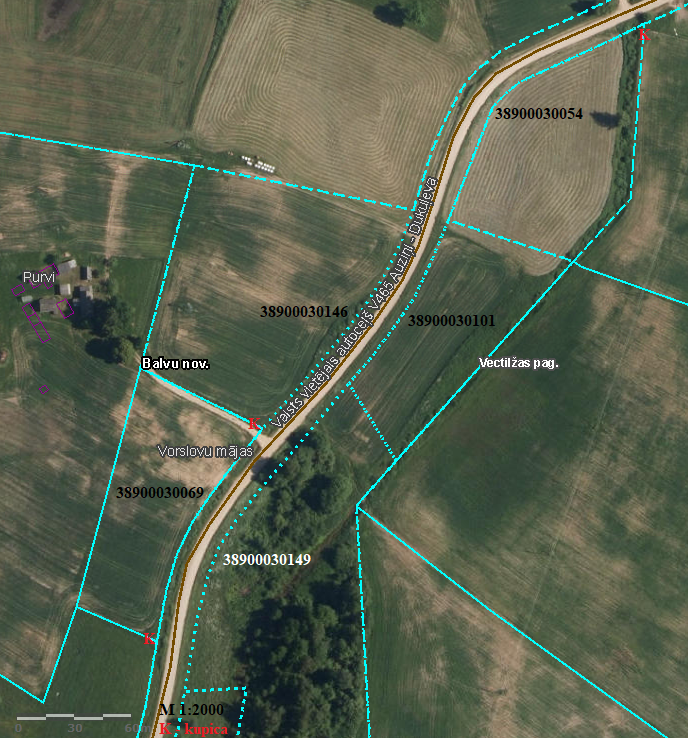 Gar zemes vienībām ar kadastra apzīmējumiem 38900030058 ceļa labajā pusē un 38900030051, 38900030057 ceļa kreisajā pusē darbus veikt zonā NE TĀLĀK KĀ 9,5 metrus no ceļa ass, pirms tam precizējot robežzīmju atrašanos dabā.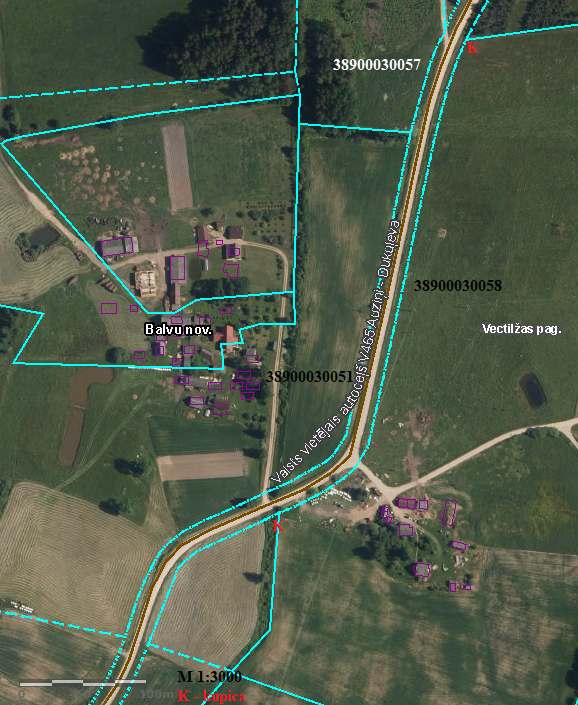 Gar zemes vienībām ar kadastra apzīmējumiem 38900030087, 38900030053, 38900030066 ceļa labajā pusē un 38900030140, 38900030100 ceļa kreisajā pusē darbus veikt zonā NE TĀLĀK KĀ 9,5 metrus no ceļa ass, pirms tam precizējot robežzīmju atrašanos dabā.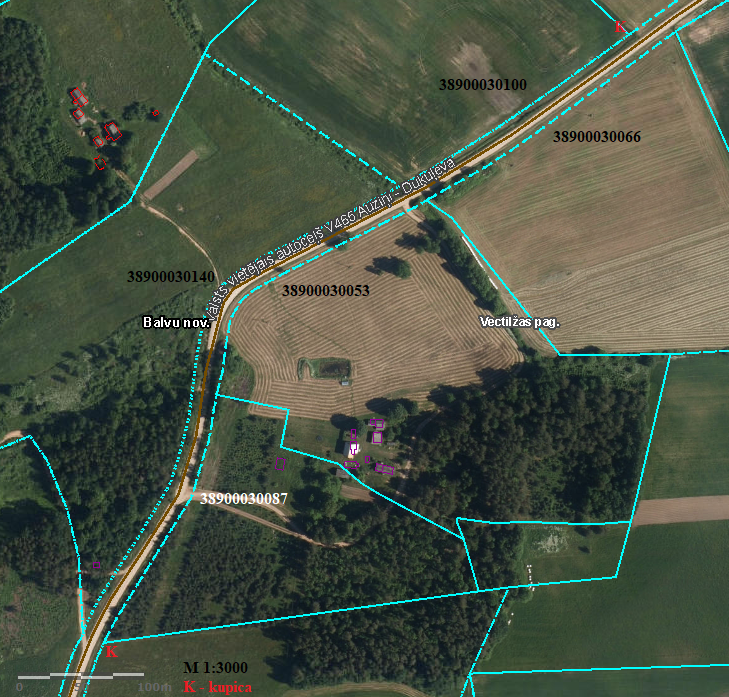 Gar zemes vienībām ar kadastra apzīmējumiem 38900030150, 38900030009, 38900030088 ceļa labajā pusē un 38900030092, 38900030129, 38900030024 ceļa kreisajā pusē darbus veikt zonā NE TĀLĀK KĀ 9,5 metrus no ceļa ass, pirms tam precizējot robežzīmju atrašanos dabā.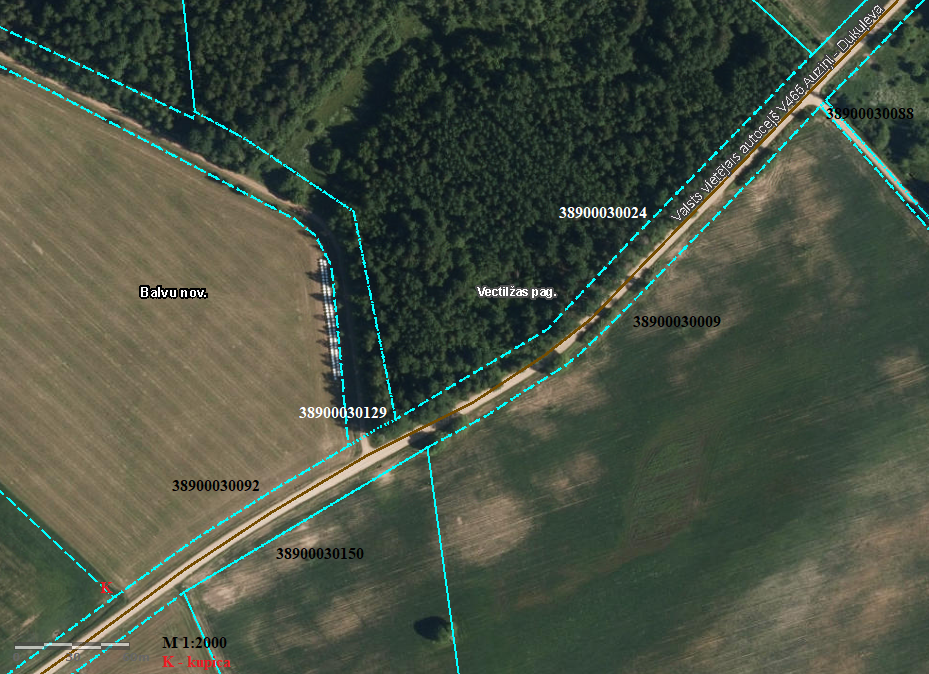 Gar zemes vienībām ar kadastra apzīmējumiem 38900030008, 38900030027, 389000300100 ceļa labajā pusē un 38900030010, 38900030108 ceļa kreisajā pusē darbus veikt zonā NE TĀLĀK KĀ 9,5 metrus no ceļa ass, pirms tam precizējot robežzīmju atrašanos dabā.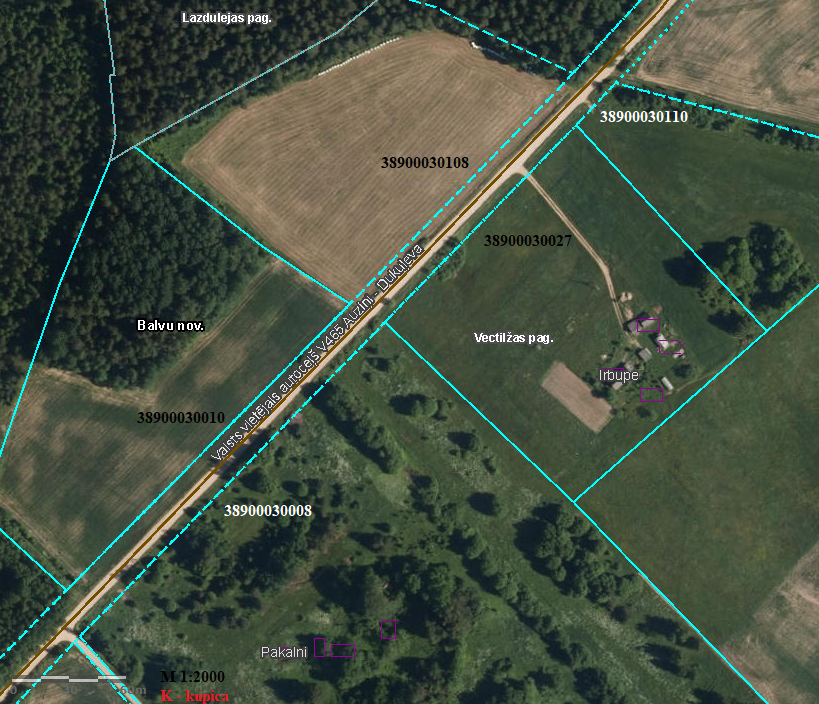 Gar zemes vienībām ar kadastra apzīmējumiem 38900030148, 38900030025, 38660030027 ceļa labajā pusē un 38900030111, 38900030026, 38660030033 ceļa kreisajā pusē darbus veikt zonā NE TĀLĀK KĀ 9,5 metrus no ceļa ass, pirms tam precizējot robežzīmju atrašanos dabā.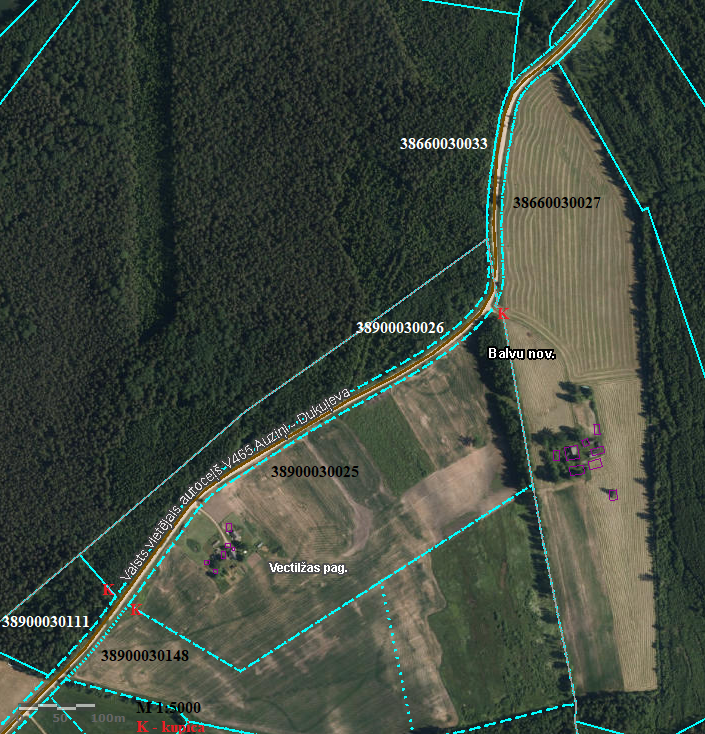 Gar zemes vienībām ar kadastra apzīmējumiem 38660030070, 38660030066 ceļa labajā pusē un 38660030028, 38660030035 ceļa kreisajā pusē darbus veikt zonā NE TĀLĀK KĀ 9,5 metrus no ceļa ass, pirms tam precizējot robežzīmju atrašanos dabā.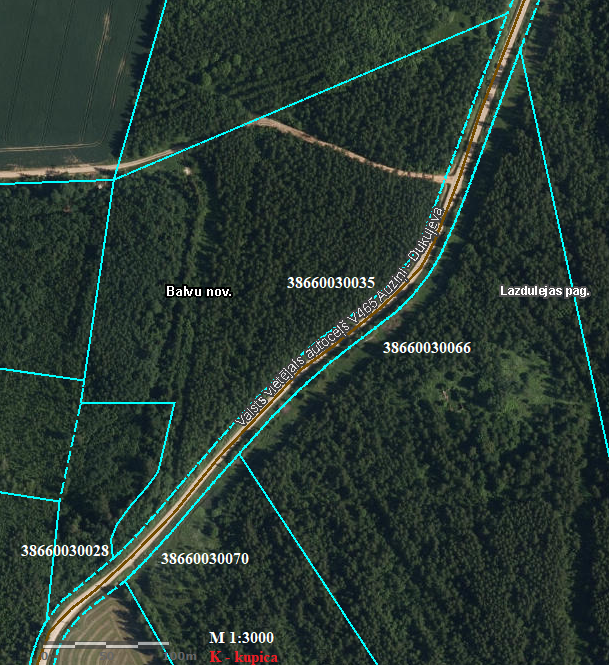 Gar zemes vienībām ar kadastra apzīmējumiem 38660030034, 38660030037, 38660030088 ceļa labajā pusē un 38660030048, 38660030072 ceļa kreisajā pusē darbus veikt zonā NE TĀLĀK KĀ 9,5 metrus no ceļa ass, pirms tam precizējot robežzīmju atrašanos dabā.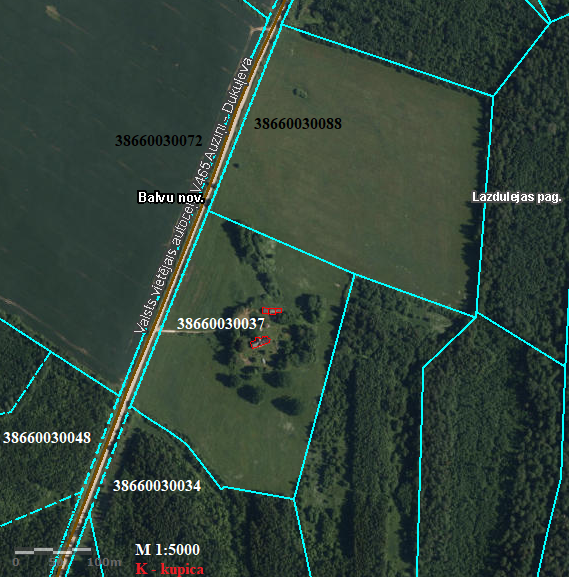 Gar zemes vienībām ar kadastra apzīmējumiem 38660030095, 38660030094, 38660030038, 38660030039, 38660030043, 38660030089, 38660030080 ceļa labajā pusē un 38660030019, 38660030072 ceļa kreisajā pusē darbus veikt zonā NE TĀLĀK KĀ 9,5 metrus no ceļa ass, pirms tam precizējot robežzīmju atrašanos dabā.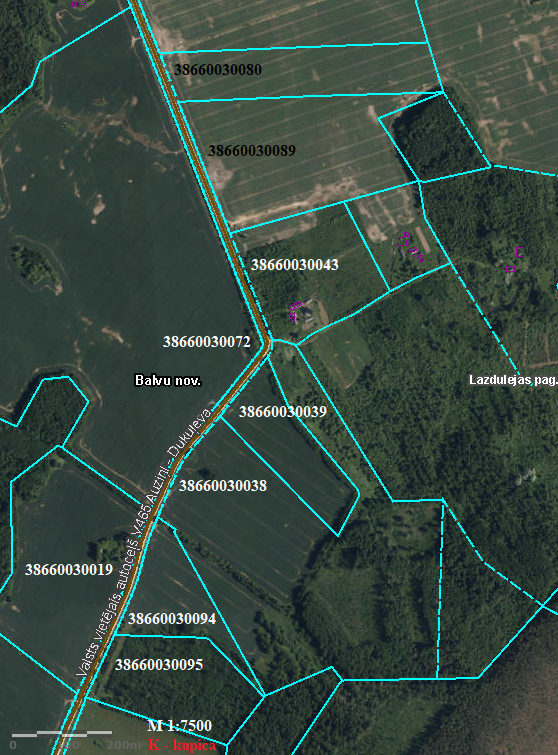 Gar zemes vienībām ar kadastra apzīmējumiem 38660030075, 38660030061, 38660030060 ceļa labajā pusē un 38660030008, 38660030063, 38660030062, 38660030093 ceļa kreisajā pusē darbus veikt zonā NE TĀLĀK KĀ 9,5 metrus no ceļa ass, pirms tam precizējot robežzīmju atrašanos dabā.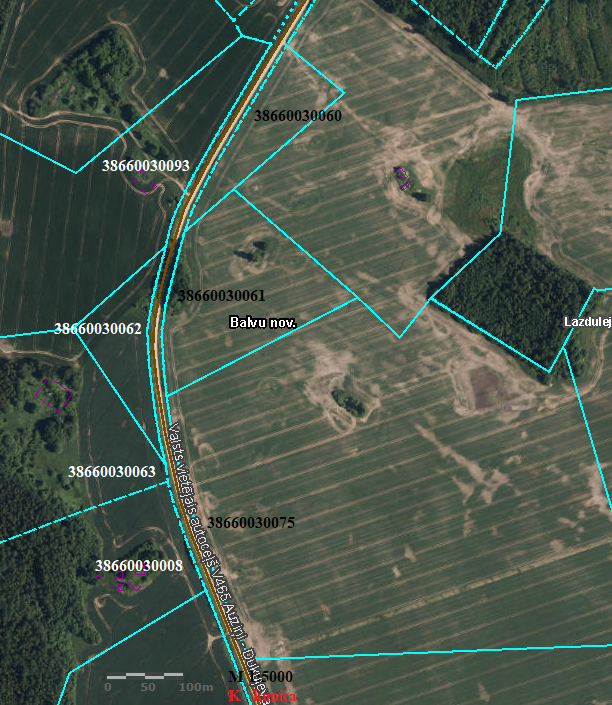 Gar zemes vienībām ar kadastra apzīmējumiem 38660030004, 38660030077, 38660030051, 38660030050 ceļa labajā pusē un 38660030091, 38660030055, 38660030054, 38660030053, 38660030078 ceļa kreisajā pusē darbus veikt zonā NE TĀLĀK KĀ 9,5 metrus no ceļa ass, pirms tam precizējot robežzīmju atrašanos dabā.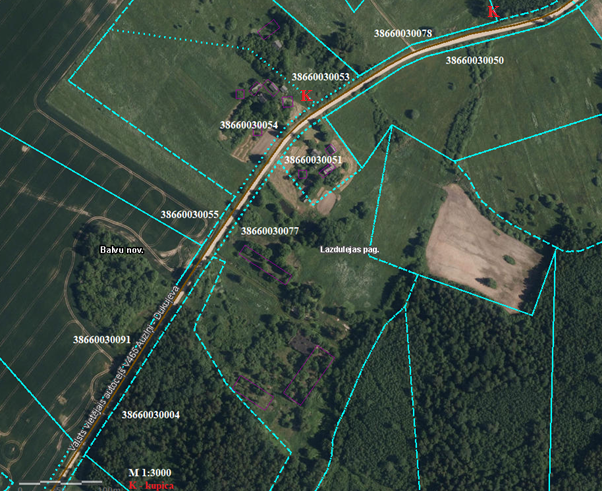 Gar zemes vienībām ar kadastra apzīmējumiem 38660040041, 38660040023 ceļa labajā pusē un 38660040023, 38660040040, 38660040022 ceļa kreisajā pusē darbus veikt zonā NE TĀLĀK KĀ 9,5 metrus no ceļa ass, pirms tam precizējot robežzīmju atrašanos dabā.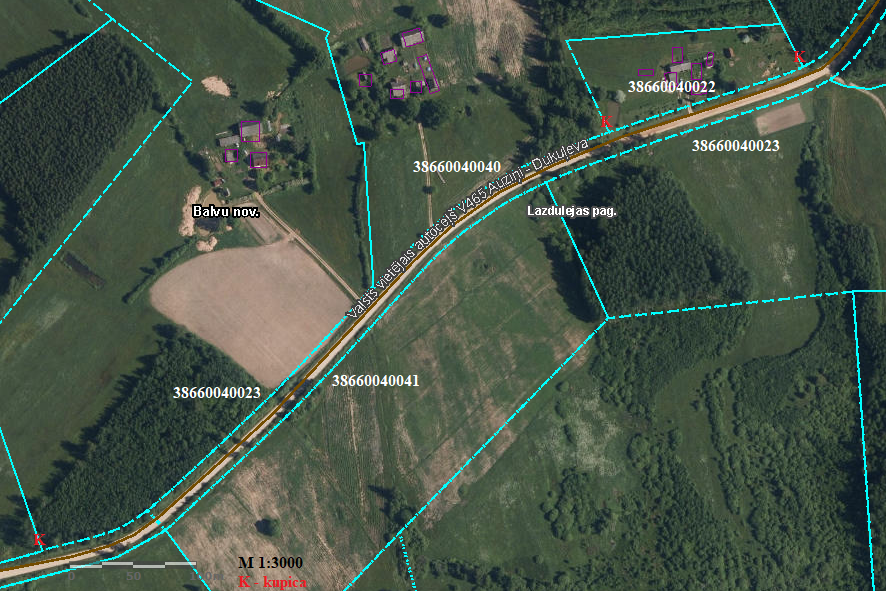 Gar zemes vienībām ar kadastra apzīmējumiem 38660040058, 38660040206 ceļa labajā pusē un 38660040057 ceļa kreisajā pusē darbus veikt zonā NE TĀLĀK KĀ 9,5 metrus no ceļa ass, pirms tam precizējot robežzīmju atrašanos dabā.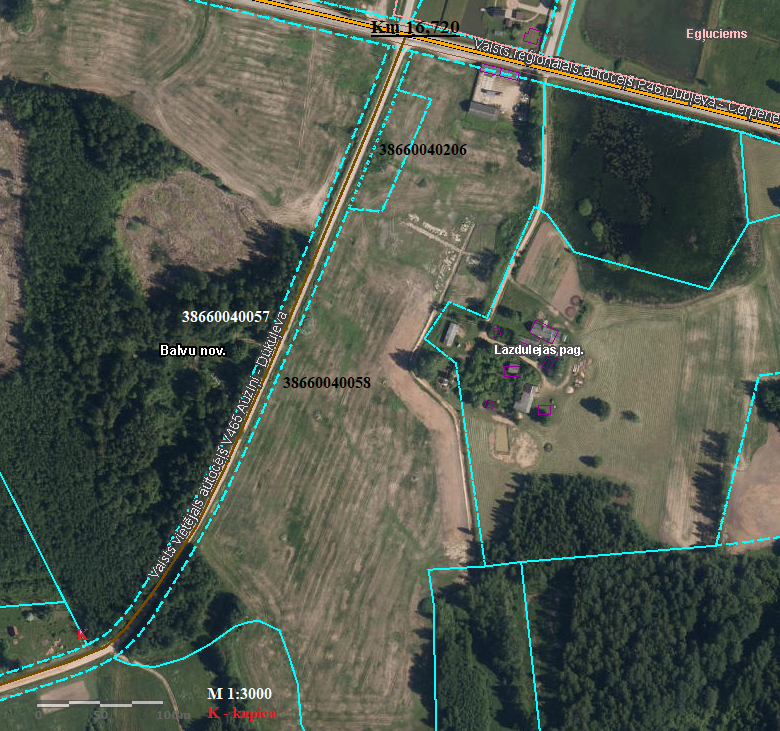 ŠIS DOKUMENTS IR PARAKSTĪTS AR DROŠU ELEKTRONISKO PARAKSTU UN SATUR LAIKA ZĪMOGUPielikums Nr. 2līgumam par apauguma likvidēšanu valsts autoceļa ceļu zemes nodalījuma joslā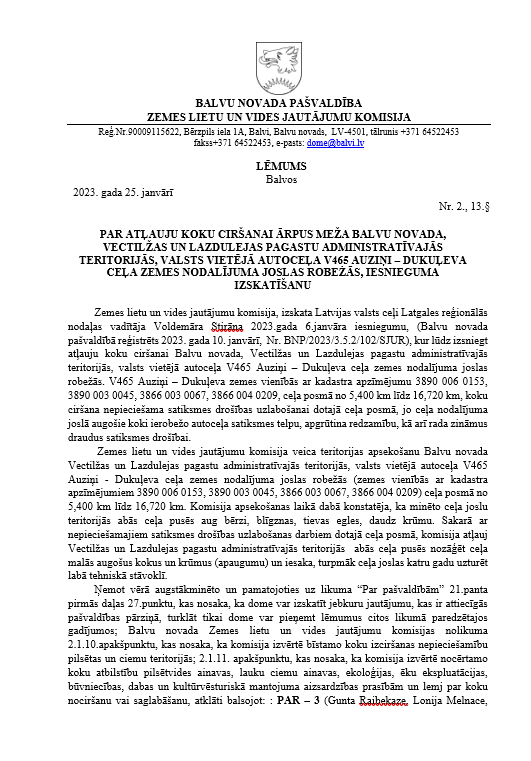 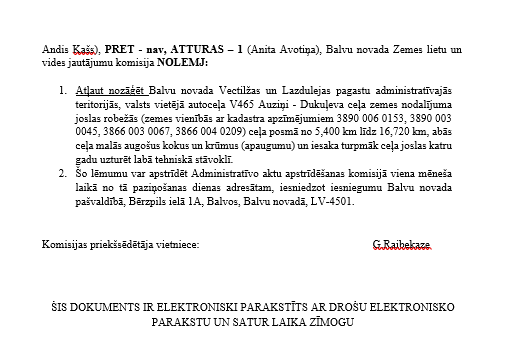 ŠIS DOKUMENTS IR PARAKSTĪTS AR DROŠU ELEKTRONISKO PARAKSTU UN SATUR LAIKA ZĪMOGUPasūtītājs:Izpildītājs:Valsts sabiedrību ar ierobežotu atbildību „Latvijas Valsts ceļi”Gogoļa ielā 3, Rīga, LV-1050Reģ. Nr. 40003344207Valdes priekšsēdētājs Mārtiņš Lazdovskis________________________________________________________                         Pasūtītājs:Izpildītājs:Valsts sabiedrību ar ierobežotu atbildību „Latvijas Valsts ceļi”Valdes priekšsēdētājs Mārtiņš Lazdovskis________________________________________________________		                         Pasūtītājs:Izpildītājs:Valsts sabiedrību ar ierobežotu atbildību „Latvijas Valsts ceļi”Valdes priekšsēdētājs Mārtiņš Lazdovskis________________________________________________________